2016 AFC Region II, Campus Safety and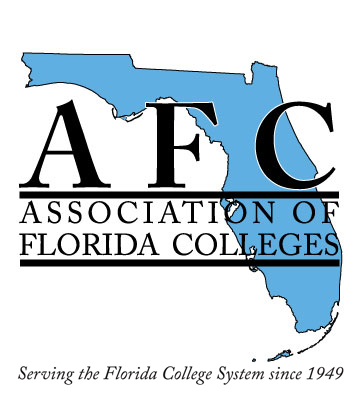  Facilities Commissions presents Spring Collaboration ConferenceConnect, Collaborate…Take Action!!!Hosted by: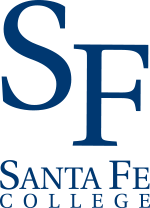 Friday, April 1, 2016Santa Fe College, Northwest Campus3000 NW 83rd Street, Gainesville, FL 32606NAME:   	TITLE/INSTITUTION:    	EMAIL:  	PHONE:   	FAX:    	Special Dietary Needs:  	CONFERENCE FEES: 	Registration includes: Continental breakfast, lunch at the campus, and conference materials.	  Early Registration: On or before March 18, 2016 $50.00        Please select one:      Region II-Chapter                         	  Late Registration: After March 18, 2016 $65.00	                             Campus Safety Commission  Non-AFC members attending AIA session $50.00 by March 18	                          Facilities CommissionPAYMENT INFORMATION:	Make checks payable to AFC Mail:  Rebecca Rogers	Santa Fe College 	3000 NW 83rd Street, Bldg. U-028	Gainesville, FL 32606For more information:  http://www.SFcollege.edu/AFC
Rebecca Rogers • (352) 395-5174 FAX (352) 395-7356 • rebecca.rogers@sfcollege.edu  Area Map - GainesvilleDirections to Santa Fe College Northwest Campus 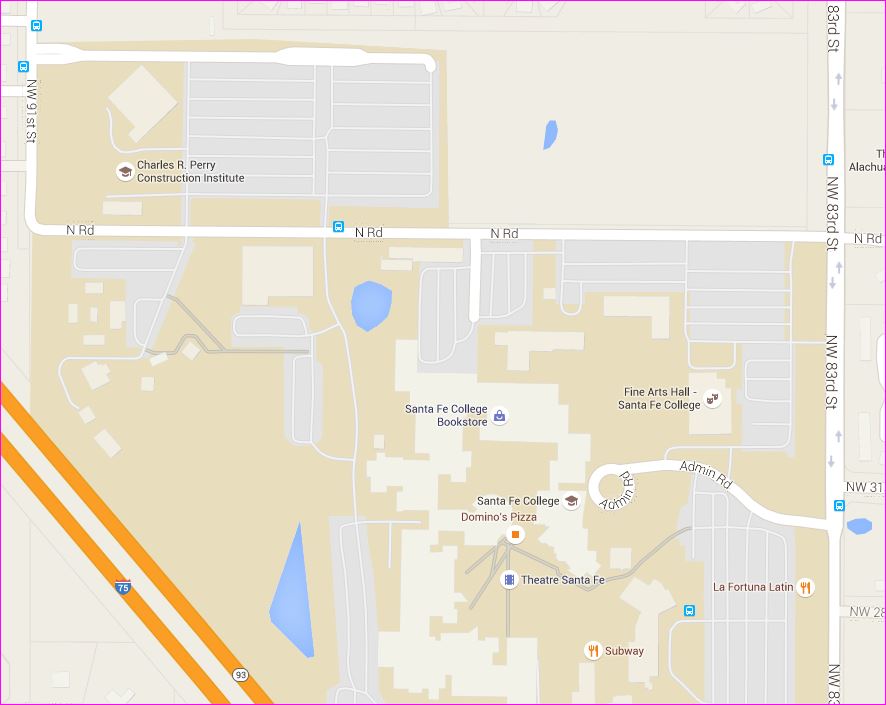 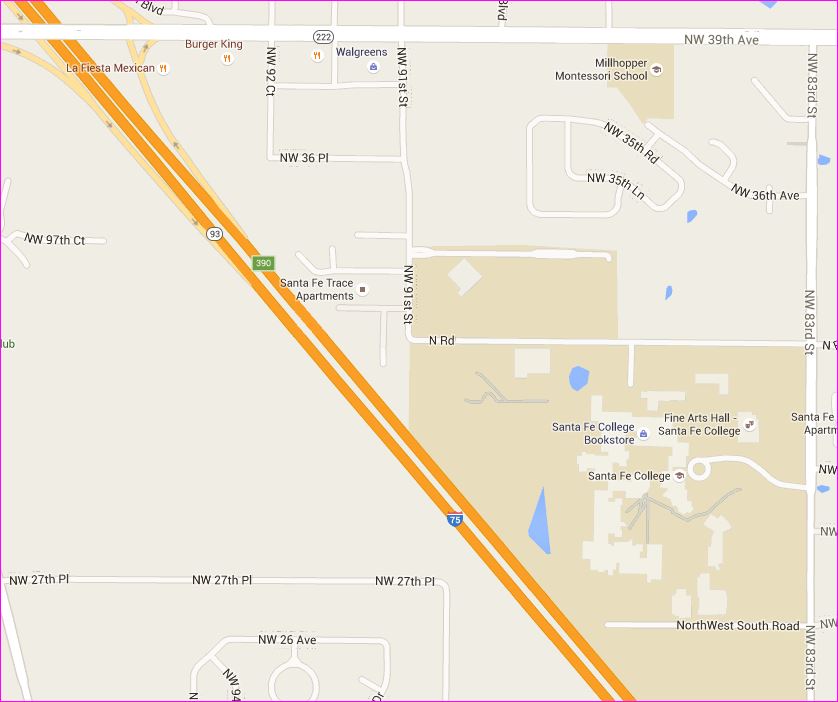 3000 NW 83rd StreetGainesville, FL 32606From I-75 South:Take the SR-222 exit - Exit 390 Turn right onto SR-222. Continue for approximately 2 miles.Turn right at NW 83rd Street.Drive up hill and turn right onto Center Drive at the Fine Arts Hall.From I-75 North:Take the SR-222 Exit 390Turn left onto SR-222, cross overpass.Continue for approximately 2 miles.  Turn right on NW 83rd Street.  Drive up hill and turn rightonto Center Drive at the Fine Arts Hall.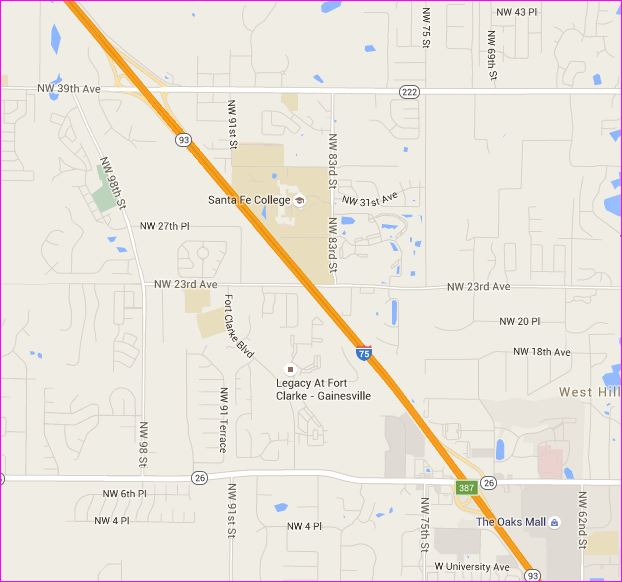 Santa Fe College - Northwest Campus Map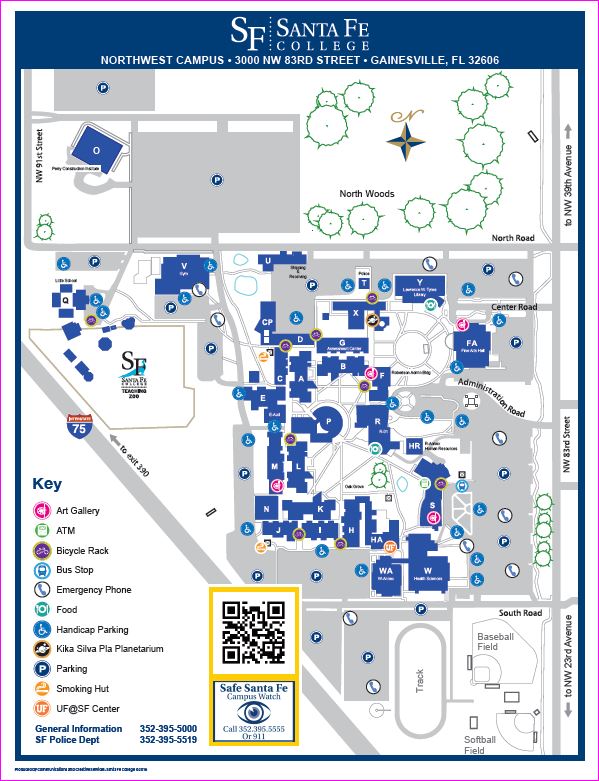 Hotel Information:Best Western Gateway Grand4200 NW 97th Blvd.Gainesville, FL 32606352-331-3336 or 352-331-7104Mention Association of Florida Colleges for a special room rate of $169 for a studio King room.  Must book by March 1.http://www.gatewaygrand.com/?WT.srch=1&WT.mc_id=PPC2P&DCSext.ppc_kw=best+western+gateway+grand&ppc_ac=Brand&ppc_ag=Brand+Exact&ppc_mt=Exact&platform=cTownePlace Suites7451 W. Newberry RoadGainesville, FL 32605352-415-1111Mention Association of Florida Colleges for a special room rate of $129 Studio King room or $149 Studio Double.  Must book by March 1.http://www.marriott.com/hotels/travel/gnvnw-towneplace-suites-gainesville-northwest/